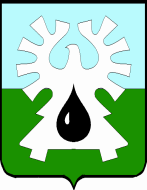 МУНИЦИПАЛЬНОЕ ОБРАЗОВАНИЕ ГОРОД УРАЙХАНТЫ-МАНСИЙСКИЙ АВТОНОМНЫЙ ОКРУГ-ЮГРА            ДУМА ГОРОДА УРАЙ             РЕШЕНИЕот 27 апреля 2020 года                                          	  	                     № 26О внесении изменений   в Правила благоустройства территории города УрайРассмотрев представленный главой города Урай проект муниципального правового акта «О внесении изменений в Правила благоустройства территории города Урай», учитывая протокол публичных слушаний и заключение о результатах публичных слушаний, Дума города Урай решила:1. Внести изменения в Правила благоустройства территории города Урай, утвержденные решением Думы города Урай от 28.06.2018 №31 (в редакции решений Думы города Урай от 25.04.2019 №23, от 21.11.2019 №87), согласно приложению.2. Опубликовать настоящее решение в газете «Знамя» и разместить на официальном сайте органов местного самоуправления города Урай в информационно-телекоммуникационной сети «Интернет».Председатель Думы города Урай                    Глава города Урай_____________ Г.П.Александрова                   ____________ Т.Р.Закирзянов                                                                            28 апреля 2020 года   Приложение к решению Думы города Урайот 27.04.2020 № 26Измененияв Правила благоустройства территории города Урай1. В подпункте 2 пункта 1.3:1) подпункт «в» изложить в новой редакции:«в) ограждающие конструкции (ограждения, заборы)»;2) подпункт «з» изложить в новой редакции:«з) информационные и рекламные конструкции».       2. Пункт 1.6 дополнить абзацами вторым - четвёртым следующего содержания:      «Минимальные и максимальные значения площадей прилегающих территорий устанавливаются согласно приложению 13 к Правилам.      Подготовка проектов схем границ прилегающих территорий осуществляется уполномоченным органом в сфере градостроительства.       Схема границ прилегающих территорий утверждается постановлением администрации города Урай.».3. В пункте 2.1:1) абзац первый изложить в новой редакции: «2.1. Требования к внешнему виду фасадов и ограждающих конструкций зданий, строений, сооружений.»;2) в абзаце первом подпункта 2.1.1 слова «Внешний вид фасадов» заменить словами «Внешний вид фасадов и ограждающих конструкций»;3) подпункт 2.1.9.2 подпункта 2.1.9 изложить в новой редакции:«2.1.9.2.  Вывески должны соответствовать требованиям, установленным действующим законодательством Российской Федерации, и  могут содержать декоративно-художественные элементы.Запрещается использование в конструкции вывесок баннерной ткани и аналогичных эластичных материалов.».4. В пункте 2.2:1) абзац первый изложить в новой редакции:«2.2. Требования к наличию, внешнему виду, установке (размещению) и содержанию информационных конструкций и рекламных конструкций.»;2) подпункт 2.2.1 изложить в новой редакции:«2.2.1. Информационные и рекламные конструкции должны быть безопасны и устойчивы.»;3) подпункт 2.2.7 изложить в новой редакции:«2.2.7. В отношении выявленных (в том числе на основании поступивших сообщений органов государственной власти, органов местного самоуправления, физических и юридических лиц, индивидуальных предпринимателей) Конструкций администрацией города Урай, уполномоченным органом в сфере благоустройства и озеленения или уполномоченным органом в сфере градостроительства осуществляется направление материалов (акт, фототаблица, сведения о самовольно установленной Конструкции, предполагаемом лице, самовольно установившем Конструкцию) в отдел муниципального контроля администрации города Урай для решения вопроса о привлечении виновных лиц к административной ответственности.».5. В пункте 2.3:1) абзац первый изложить в новой редакции:«2.3. Требования к внешнему виду фасадов и ограждающих конструкций некапитальных, нестационарных строений  и сооружений (за исключением наземных туалетных кабин и боксовых гаражей), их размещению.»;2) в абзацах первом и втором подпункта 2.3.1 слова «Внешний вид фасадов» заменить словами «Внешний вид фасадов и ограждающих конструкций»;3) дополнить подпунктом 2.3.7 следующего содержания:«2.3.7. Размещение нестационарных торговых объектов на территории города Урай, в том числе на территории общего пользования, осуществляется в порядке и местах, установленных постановлениями администрации города Урай.Размещение иных некапитальных строений, сооружений на территориях общего пользования осуществляется с учетом  требований Правил землепользования и застройки муниципального образования городской округ город Урай в порядке, установленном действующим законодательством Российской Федерации.».6. Подпункт 2.5.1 пункта 2.5 изложить в новой редакции:«2.5.1. Ограждения (заборы) земельных участков должны быть без искривлений, повреждений, уклонов, образовавшихся в том числе от внешних воздействий.».7. Подпункт 2.7.1 пункта 2.7 изложить в новой редакции: «2.7.1. Не допускается заклеивание, завешивание витрин информационными и рекламными баннерами, затягивание непрозрачными материалами, закрашивание стекла витрин.».8. Пункт 4.3 изложить в новой редакции:«4.3. Физические и юридические лица, индивидуальные предприниматели обязаны осуществлять уборку (в том числе в зимний период, кошение травы) на земельных участках, находящихся в их владении и (или) пользовании. Лица, ответственные за эксплуатацию здания, строения, сооружения (за исключением собственников и (или) иных законных владельцев помещений в многоквартирных домах, земельные участки под которыми не образованы или образованы по границам таких домов), обязаны принимать меры по содержанию прилегающих территорий, включая их регулярную уборку, в том числе в зимний период, кошение травы.».9. Пункт 4.9 дополнить подпунктом 4.9.6 следующего содержания:«4.9.6. При производстве зимних уборочных работ запрещается выброс, сброс, складирование снега, скола льда на территории города Урай вне предназначенных для этих целей мест.».10. В пункте 4.12:1) подпункт 4.12.3 изложить в следующей редакции:«4.12.3. Смотровые колодцы, ливнесточневые (дождеприемные) колодцы, колодцы подземных коммуникаций, люки должны содержаться в исправном (закрытом) состоянии, обеспечивающем безопасное движение транспорта и пешеходов. Их очистка и осмотр производятся по мере загрязнения, но не реже двух раз в год - весной и осенью. Не допускается складирование загрязнений, образуемых при очистке и ремонте, на газонах, тротуарах или проезжей части.На время проведения ремонтных и иных работ производителем работ принимаются меры по ограждению открытых люков смотровых колодцев, ливнесточневых (дождеприемных) колодцев.»;2) в подпункте 4.12.5:а) подпункт 6 изложить в новой редакции:«6) Разводить костры, использовать мангалы и иные приспособления для тепловой обработки пищи с помощью открытого огня на дворовых территориях многоквартирных домов, прибрежных территориях водоемов, в гаражных массивах, местах (земельных участках) общего пользования, в том числе парках, скверах, на прилегающих территориях к предприятиям, учреждениям, организациям, земельных участках, находящихся в собственности или распоряжении муниципального образования город Урай.»;б) подпункт 8 изложить в новой редакции:«8) Собственникам или владельцам сырья, материалов, оборудования, судов водного транспорта, неисправных или разукомплектованных транспортных средств и иных механизмов, органических или химических удобрений, тары, упаковки и металлолома размещать, складировать и хранить их вне отведенных мест.Размещение, складирование и хранение строительных материалов допускается на территориях производственных баз, индивидуальных домовладений, земельных участках, предоставленных под строительство, под строительные площадки, земельных участках, находящихся во владении и (или) пользовании владельцев строительных материалов.Размещение, складирование и хранение неисправных транспортных средств и иных механизмов допускается в индивидуальных гаражах, на территориях платных автостоянок, индивидуальных домовладений, станций технического обслуживания автомобилей.Размещение, складирование и хранение металлолома допускается в зданиях (строениях, сооружениях), исключающих прямой контакт металлолома с почвой, расположенных на территориях производственных баз, индивидуальных домовладений, станций технического обслуживания автомобилей, объектов, в которых осуществляется деятельность по обращению с металлоломом, в индивидуальных гаражах. Размещение, складирование и хранение сырья, материалов, оборудования, судов водного транспорта на территориях производственных баз, индивидуальных домовладений, земельных участках, предоставленных под строительство, под строительные площадки, в индивидуальных гаражах, на территориях платных автостоянок, индивидуальных домовладений, станций технического обслуживания автомобилей, земельных участках, находящихся во владении и (или) пользовании владельцев сырья, материалов, оборудования, судов водного транспорта.»;в) дополнить подпунктом 8.1 следующего содержания:«8.1) Собственникам или владельцам дров, угля, сена складировать и хранить их вне отведенных мест.Складирование и хранение дров, угля, сена допускается только на территории индивидуальных домовладений, иных земельных участках, находящихся во владении и (или) пользовании физических и юридических лиц.»;г) дополнить подпунктом 12 следующего содержания:«12) Загрязнять либо засорять территории общего пользования путем выброса, сброса, оставления вне мусорных контейнеров (урн, корзин) бумаг, окурков, бутылок и иных предметов.»;11. Подпункт 3 подпункта 4.13.1 пункта 4.13 изложить в новой редакции:«3) проводят очистку и ремонт лотков, смотровых, ливнесточневых (дождеприемных) колодцев, труб ливневой канализации, водопропускных труб и каналов. При проведении указанных работ должны быть приняты меры по ограждению открытых люков смотровых, ливнесточневых (дождеприемных) колодцев». 12. В пункте 4.15:1) второе предложение изложить в новой редакции:«Требования к содержанию домашних животных и животных без владельцев»;2) подпункты 4.15.5, 4.15.6 изложить в новой редакции:«4.15.5. Содержание и выгул домашних животных, отлов и содержание животных без владельцев осуществляется в соответствии с нормами действующего законодательства Российской Федерации и Ханты-Мансийского автономного округа – Югры»;«4.15.6. Услуги по отлову животных без владельцев, их содержанию в пункте передержки и дальнейшей утилизации оказываются специализированными организациями на основании заключенных муниципальных контрактов».13. Подпункт 4.18.2 пункта 4.18 изложить в новой редакции: «4.18.2. Восстановление дорожного покрытия проезжей части и тротуара должно выполняться после окончания работ по исправлению высоты люков в течение суток. На весь период производства ремонтных и иных работ устанавливаются предупреждающие дорожные знаки, ограждения, а в ночное время и освещение. Наличие открытых люков не допускается.».14. Пункт 4.19 дополнить подпунктом 4.19.17 следующего содержания:«4.19.17. Юридические лица, индивидуальные предприниматели, осуществляющие свою деятельность на территории города Урай, обязаны заключить договор на оказание услуг по обращению с твердыми коммунальными отходами с региональным оператором сферы обращения с  твердыми коммунальными отходами на территории Ханты-Мансийского автономного округа – Югры в соответствии с требованиями Федерального закона от 24.06.1998 №89-ФЗ «Об отходах производства и потребления».».15. В приложении 6 к Правилам благоустройства территории города Урай слова «постановлением администрации города Урай» заменить словами «решением Думы города Урай».16. В приложении 8 к Правилам благоустройства территории города Урай слова «постановлением администрации города Урай» заменить словами «решением Думы города Урай».         17. Дополнить Правила приложением 13 следующего содержания:«Приложение 13к Правилам благоустройства территории города УрайМинимальные и максимальные значения площадей прилегающих территорий.Таблица 1».кодОбъекты по видам использования земель, в отношении земельных участков которых определяется прилегающая территорияподкодВиды объектов, в отношении земельных участков которых определяется прилегающая территорияПлощадь прилегающей территории, кв.м.Площадь прилегающей территории, кв.м.кодОбъекты по видам использования земель, в отношении земельных участков которых определяется прилегающая территорияподкодВиды объектов, в отношении земельных участков которых определяется прилегающая территорияминимальнаямаксимальная1Сельскохозяйственное использование 1.1Агрокомплекс4005201Сельскохозяйственное использование 1.2Личное подсобное хозяйство7009101Сельскохозяйственное использование 1.3Крестьянско фермерское хозяйство 500065002Жилая застройка2.1Индивидуальное жилищное строительство 4005202Жилая застройка2.2Малоэтажная многоквартирная жилая застройка 90011702Жилая застройка2.3Личное подсобное хозяйство (приусадебный земельный участок)4003902Жилая застройка2.4Блокированная жилая застройка  4005202Жилая застройка2.5Среднеэтажная жилая застройка7009102Жилая застройка2.6Многоэтажная жилая застройка (высотная застройка) 90011703Хранение автотранспорта3.1Гаражный кооператив130016903Хранение автотранспорта3.2Индивидуальный гараж 10133Хранение автотранспорта3.3Общественная автостоянка2002604Обслуживание населения4.1Гостиница, кемпинг3504554Обслуживание населения4.2Социальное обслуживание (учреждение осуществляющее прием граждан по вопросам оказания социальной помощи)240031204Обслуживание населения4.3Бытовое обслуживание (мастерские мелкого ремонта, ателье, бани, парикмахерские, прачечные, химчистки, похоронные бюро)3003904Обслуживание населения4.4Объекты для совершения религиозных обрядов и церемоний (церкви, соборы, храмы, часовни, мечети, молельные дома, синагоги)80010404Обслуживание населения4.5Банковская и страховая деятельность6007805Здравоохранение 5 -3003906Образование и просвещение6 -120015607Объекты торговли, общественное питание 7.1Торговый центр, торгово-развлекательный центр (комплекс)130016907Объекты торговли, общественное питание 7.2Рынок1001307Объекты торговли, общественное питание 7.3Магазин1001307Объекты торговли, общественное питание 7.4.Общественное питание 1001308Дорожный сервис8Заправка транспортных средств, автомобильная мойка, ремонт автомобилей, магазин сопутствующих товаров, мотель, общественного питания в качестве объектов дорожного сервиса7009109Воздушный транспорт9Вертолетная площадка, объект  авиаобслуживания 3300429010Садоводство и огородничество10.1Садоводческое, огородническое некоммерческие товарищества4400572010Садоводство и огородничество10.2Индивидуальный огородник  и садовод40052011Производственное использование11.1Объекты 1-2 класса санитарной классификации800104011Производственное использование11.2Объекты 3 класса санитарной классификации506511Производственное использование11.3Объекты 4-5 класса санитарной классификации20026012Инженерное сооружение12Трансформаторная подстанция, газораспределительный пункт, канализационно насосное сооружение,  понижающая насосная стация, мачта связи, водозабор.100130